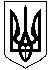 СМОЛІНСЬКА СЕЛИЩНА РАДАНОВОУКРАЇНСЬКОГО РАЙОНУ КІРОВОГРАДСЬКОЇ ОБЛАСТІДесята сесія восьмого скликання Р І Ш Е Н Н Я08 жовтня 2021 року								№ 208Про   затвердження містобудівної документації                                                                     (детальний план території)Відповідно до ст. ст. 25, 26, 59 Закону України «Про місцеве самоврядування в Україні», ст. 19   «Про регулювання містобудівної діяльності», ст.12 «Земельного кодексу України», враховуючи результати  проведених 05.10.2021р. громадських слухань та додані до них  документи, прийнявши до уваги рекомендації постійної комісії з питань землекористування, архітектури, будівництва та екології, селищна радаВИРІШИЛА :                                                                     Затвердити  містобудівну документацію  «Детальний план території частини кварталу по вулиці Транспортна в смт. Смоліне, Новоукраїнського району Кіровоградської області (в межах населеного пункту), розроблений ФОП  Пенязь Тетяна Олексіївна.Затвердити  містобудівну документацію  «Детальний план території земельної ділянки по вул. Степова, 6 в селі Копанки Новоукраїнського району Кіровоградської області (за межами населеного пункту), розроблений ФОП  Пенязь Тетяна Олексіївна.3. Контроль за виконанням даного рішення покласти на постійну комісію з питань землекористування, архітектури, будівництва та екології. Селищний голова 							Микола МАЗУРА                                                                                                                                                                                                                                                                                                                                                                                                                                                                                             